EMPRESA BRASILEIRA DE ADMINISTRACAO DE PETROLEO E GA AV RIO BRANCO 1 SALA: 401 402 403 404 405; : 406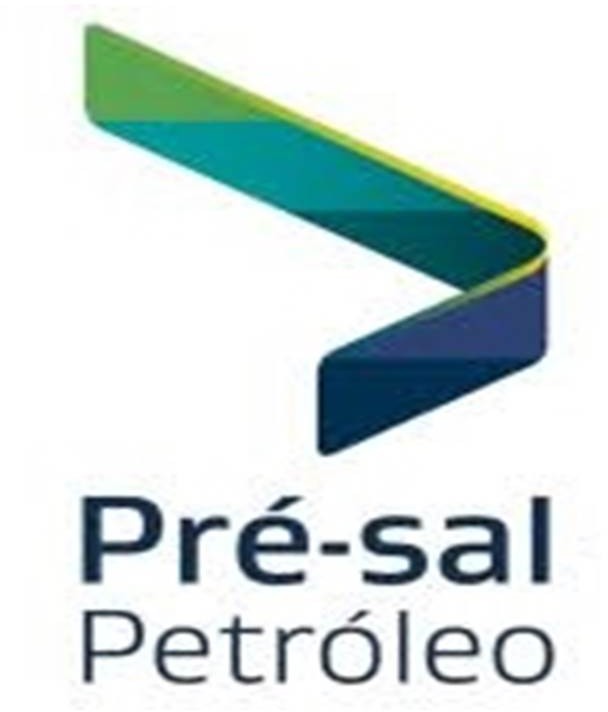 407 RIO DE JANEIRO RJFOLHA MENSAL AUDITORESCONSELHO ADMINISTRATIVOEmissão:V.12.1.2209.176 19/04/2023 14:39:4118.738.727/0002-17Comp:04/2023 Cx:0Per: Folha de PagamentoSeção: 2.1.06Chapa - Nome do FuncionárioAdmissão	Demissão	SalárioFunçãoSeção	Status MovimentoSituaçãoInício - Fim Últ. Afast.CA-0004	HERBERT ADRIANO QUIRINO DOS SANTOS	MEMBRO DO COMITE DE AUDITORIA	Ativo02/01/20237.684,99CONSELHO ADMINISTRATIVO0279HONORARIOS AUDITORES0,007.684,990004IRRF27,501.244,01Base IRRF PLR Anual Proventos0,00 Descontos7.684,99 Base INSS Pro-Labore INSS Segurado1.244,01 Líquido7.684,99 Base IRRF0,00 Num. Depend. IRRF6.440,987.684,990,00CA-0005	LUIZ AUGUSTO PEREIRA DE ANDRADE FIGUEIRA	MEMBRO DO COMITE DE AUDITORIA	Ativo24/06/20223.842,50CONSELHO ADMINISTRATIVO0279HONORARIOS AUDITORES0,003.842,500004IRRF22,50228,43Base IRRF PLR Anual Proventos0,00 Descontos3.842,50 Base INSS Pro-Labore INSS Segurado228,43 Líquido3.842,50 Base IRRF0,00 Num. Depend. IRRF3.614,073.842,500,00CA-0003	NILO JOSE PANAZZOLO	MEMBRO DO COMITE DE AUDITORIA	Ativo02/01/20197.684,99CONSELHO ADMINISTRATIVO0279HONORARIOS AUDITORES0,007.684,9900040228IRRFINSS HONORARIOS27,500,001.016,91825,82Base IRRF PLR Anual Proventos0,00 Descontos7.684,99 Base INSS Pro-Labore INSS Segurado1.842,73 Líquido7.684,99 Base IRRF825,82 Num. Depend. IRRF5.842,267.684,990,00CA-0002	WILLIAM BEZERRA CAVALCANTI FILHO	MEMBRO DO COMITE DE AUDITORIA	Ativo02/01/20197.684,99CONSELHO ADMINISTRATIVOBase IRRF PLR Anual Proventos0,00 Descontos7.684,99 Base INSS Pro-Labore INSS Segurado1.842,73 Líquido7.684,99 Base IRRF825,82 Num. Depend. IRRF5.842,267.684,990,00CodDescriçãoN.F.RefValorTOTAIS DA SEÇÃOCodDescriçãoN.F.RefValorCodDescriçãoN.F.RefValorTOTAL GERALCodDescriçãoN.F.	RefValor0279  HONORARIOS AUDITORES0,007.684,990004  IRRF27,501.016,910228  INSS HONORARIOS0,00825,820279  HONORARIOS AUDITORES40,0026.897,470004IRRF40,003.506,260228INSS HONORARIOS20,001.651,64Base IRRF PLR Anual0,00DescontosDescontosDescontos5.157,90LíquidoLíquido21.739,57Proventos26.897,47Base INSS Pro-LaboreBase INSS Pro-LaboreBase INSS Pro-Labore26.897,47Base IRRFBase IRRF26.897,47INSS SeguradoINSS SeguradoINSS Segurado1.651,64INSS EmpresaINSS EmpresaINSS Empresa5.379,49Total de Funcionários4AtivosAtivosAtivos4DemitidosDemitidos0Serv. Militar0Af. PrevidênciaAf. PrevidênciaAf. Previdência0Aviso PrévioAviso Prévio0Férias0Af. Ac. TrabalhoAf. Ac. TrabalhoAf. Ac. Trabalho0Lic. sem VenctoLic. sem Vencto0Outros0Lic. RemuneradaLic. RemuneradaLic. Remunerada0C/ Dem. mêsC/ Dem. mês0Licença Paternidade0Transf. no MêsTransf. no MêsTransf. no Mês0C/ Resc. Compl.C/ Resc. Compl.0Apos. Invalidez0Recesso Remunerado de EstágioRecesso Remunerado de EstágioRecesso Remunerado de Estágio0Licença MaternidadeLicença Maternidade0Contrato de Trabalho Suspenso0Doença OcupacionalDoença OcupacionalDoença Ocupacional0Licença Mater. Compl. 180 diasLicença Mater. Compl. 180 dias0Admissão Próximo Mês00279	HONORARIOS AUDITORES40,000,0026.897,470004IRRF40,003.506,260228INSS HONORARIOS20,001.651,64Base IRRF PLR Anual0,00DescontosDescontosDescontos5.157,90Líquido21.739,5721.739,57Proventos26.897,47Base INSS Pro-LaboreBase INSS Pro-LaboreBase INSS Pro-Labore26.897,47Base IRRF26.897,4726.897,47INSS SeguradoINSS SeguradoINSS Segurado1.651,64INSS EmpresaINSS EmpresaINSS Empresa5.379,49Total de Funcionários4AtivosAtivosAtivos4Demitidos00Serv. Militar0Af. PrevidênciaAf. PrevidênciaAf. Previdência0Aviso Prévio00Férias0Af. Ac. TrabalhoAf. Ac. TrabalhoAf. Ac. Trabalho0Licença sem Vencto00Outros0Licença RemuneradaLicença RemuneradaLicença Remunerada0C/ Dem. no mês00Licença Paternidade0Transf. no MêsTransf. no MêsTransf. no Mês0C/ Resc. Compl.00Apos. Invalidez0Recesso Remunerado de EstágioRecesso Remunerado de EstágioRecesso Remunerado de Estágio0Licença Maternidade00Contrato de Trabalho Suspenso0Doença OcupacionalDoença OcupacionalDoença Ocupacional0Licença Mater. Compl. 180 dias00Admissão Próximo Mês0